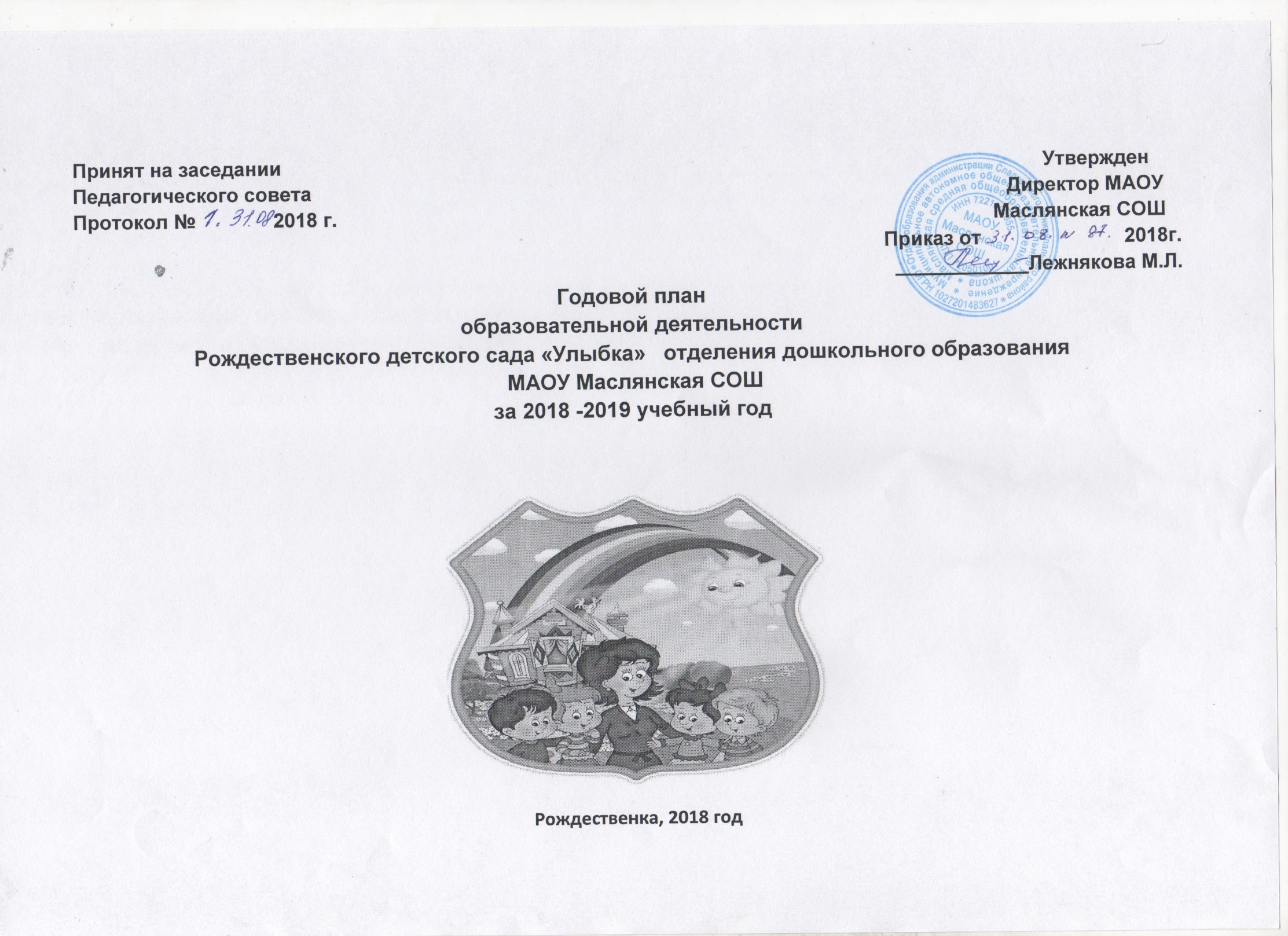 В 2017 - 2018 учебном году образовательная деятельность ДОУ «Улыбка» регламентировалась следующими нормативно-правовыми документами в области образования:                                                                                              - «Законом об образовании Российской Федерации (от 29.12.2012 № 273-ФЗ);
- Приказом Министерства образования и науки Российской Федерации от 17.10.2013г. №1155 «Об утверждении государственного образовательного стандарта дошкольного образования»; 
- Постановление Главного государственного санитарного врача РФ от 15.05.2013 №26 «Об утверждении СанПин 2.4.1.3049-13» «Санитарно-эпидемиологические требования к устройству, содержанию и организации режима работы в дошкольных организациях» Зарегистрировано в Минюсте России 29.05.2013 № 28564В 2017-2018 учебном году в детском саду функционирует 1 разновозрастная группа. Количественный состав -20 детей в возрасте от 1,5 до 7 лет.Количество детей (по территории, охвачено услугами Рождественского ДОУ)Вывод: в 2017-2018 учебном году не охвачен один ребенок, в связи с тем, что ребенку не исполнилось 1,5  года.По наполняемости группы соответствуют требованиям СанПиН 2.4.1.3049-13. Вся образовательная деятельность в 2017-2018 учебном году была направлена  на реализацию поставленных задач на учебный год. Анализ поставленных задачВ течение 2017-2018 учебного года педагогический коллектив детского сада работал над следующими задачами:Укрепление и сохранение  здоровье детей через  эффективные формы оздоровления.2.Развитие  математических представлений дошкольников через математические приемы3. Создание предметно-развивающей среды.Для организации оздоровительных мероприятий проводится:Ежедневный Утренний фильтрУтренняя гимнастика с музыкальным сопровождением.Согласно графику проводится проветривание группы, спальни, кварцевание.С начала учебного года  проводится физкультурно-оздоровительный бесплатный  кружок «Неболейка», его посещают 20 детей. Он обеспечивает дошкольнику  возможность  сохранения здоровья.Физкультурные занятия проводятся 2 раза в неделю в спортивном зале и 1 раз на улице.Прогулка на улице является важным режимным моментом жизнедеятельности  детей в ДОУ.Динамические паузы проводятся во время занятий. Спортивные  и подвижные игры проводятся ежедневно.Активный отдых «веселые игры», «музыкально-спортивный праздник «Наша Армия сильна»», «Зимнее царство», «Зимние забавы», совместно с начальной школой проводилась «Зарница», «Масленица». Работа с родителями по вопросам здоровьесбережения происходит   на родительских собраниях, консультациях, беседах.Все это способствует укреплению здоровья и уменьшению процента заболеваемости.Вывод: необходимо продолжать работу по укреплению  оздоровления воспитанников в ДОУ путем организации совместных праздников с родителями и  путем технологий.Работа над второй задачей по развитию  математических представлений дошкольников через математические приемы.Становление начальных математических знаний и умений стимулирует всестороннее развитие малышей, формирует абстрактное мышление и логику, совершенствует внимание, память и речь, что позволит ребёнку активно познавать и осваивать окружающий мир. Занимательное путешествие в страну геометрических фигур и арифметических задач станет прекрасным подспорьем в воспитании таких качеств, как любознательность, целеустремлённость и организованность.Решению данной задачи способствовали следующие методы:1. Изучение, анализ и обобщение литературных источников по теме.2. Изучение и обобщение педагогического опыта по развитию математических способностей детей.Мы не стремимся к тому, чтобы научить дошкольника считать, измерять и решать арифметические задачи, а развиваем их способности видеть, открывать в окружающем мире свойства, отношения, зависимости, умения «конструировать» предметами, знаками и словами.
1.Обучение детей происходит  через: организованную образовательную деятельность  задачи-шутки  развивающие игры и упражнения игры-головоломки  загадки  дидактические игры.Математические зарядки: Пальчики уснули,                                                                                                                                       В кулачок свернулись. (Пальцы сжать в кулаки).                                                                                  Один, два, три, четыре, пять! (Поочерёдно разогнуть пальцы).                                                           Захотели поиграть!                                                                                                                 Солнце глянуло в кроватку…                                                                                                                  Раз, два, три, четыре, пять.                                                                                                                           Все мы делаем зарядку,                                                                                                                             Надо нам присесть и встать,                                                                                                                           Руки вытянуть пошире.                                                                                                                                   Раз, два, три, четыре, пять.                                                                                                          Наклониться — три, четыре,                                                                                                                             И на месте постоять.                                                                                                                                               На носок, потом на пятку —                                                                                                                              Все мы делаем зарядку.Уголок по математике.

Работа с родителями по вопросам математических представлений дошкольников через математические приемы  происходит через рекомендации, которые хотели бы помочь ребёнку развить интерес к математике.

Вывод: систематически и целенаправленно проводить работу по формированию элементарных математических представлений у детей.Работая над третьей задачей - создание предметно-развивающей среды на сегодня стоит особо актуально. Это связь с тем, что с разработкой новых ФГОС к структуре основной общеобразовательной программы дошкольного учреждения были разработаны требования к условиям  ее реализации, в том числе требования к организации и обновлению предметно-развивающей среды.Следовательно, организация развивающей среды в ДОУ с учетом ФГОС должна строиться таким образом, чтобы дать возможность наиболее эффективно развивать индивидуальность каждого ребенка   с учетом его склонностей, интересов.   Предметно-развивающая среда в нашем детском саду организуется так, чтобы каждый ребенок имел возможность свободно  заниматься любимым делом. В детском саду размещены  оборудования по центрам:Уголок конструированияУголок математикиМузыкальный уголокУголок по технике безопасностиБольницаПарикмахерскаяУголок экспериментированияМагазинКухняПравильно организованная развивающая среда позволяет каждому ребенку найти занятие по душе, поверить в свои силы и способности, научиться взаимодействовать с педагогами и сверстниками. Свободная деятельность детей в развивающихся центрах помогает им самостоятельно  осуществлять поиск, включаемые в процесс исследования, а не получать готовые знания от педагога.Вывод: продолжать пополнять материал по предметно-развивающей среде.Работа с педагогическими кадрами     Кадровый состав ДОУ-2 человека: старший воспитатель, воспитатель. Курсовая подготовка для всех педагогов осуществляется в соответствии с перспективным планом.  По квалификационным категориям педагогический коллектив ДОУ представлен следующим образом_-Высшая квалификационная категория – 0 человек.- первая квалификационная категория-2 человека   ДОУ укомплектован педагогическими работниками на 100 %.Характеристика кадрового обеспечения образовательного процессаХарактеристика педагогов по стажу педагогической работыКурсовая переподготовкаВывод: В 2018-2019 учебном году запланировано пройти аттестацию на первую квалификационную категорию Васильевой В.А.Детский сад «Улыбка»  реализует программу:Основная образовательная программа Рождественского  детского сада «Улыбка» ОДО МАОУ Маслянская СОШ разработана на основе  примерной основной общеобразовательной программы дошкольного образования   «Мозаика»,   авторы  И.А. Кильдышева,  В.Ю. Белькович.  Основная общеобразовательная программа,  используемая в ДОУ для организации образовательной деятельности с детьми, реализована. 100% воспитанников (из 20 детей обследованных в конце учебного года усвоили программный материал по всем направлениям: познавательное, социально-нравственное, художественно-эстетическое, физическое развитие на среднем, необходимом или высоком уровне. Углубленно работаем по направлению:  художественно-эстетическое развитие; Художественно - эстетическая деятельность в ДОУ направлена на развитие в детях творческой активности. Взаимодействие педагогов и детей осуществляется с учетом дифференцированного подхода и включает разнообразные формы и методы работы. Знания, полученные на занятиях эстетического цикла, отражаются в игровой деятельности воспитанников, утренниках, развлечениях, районных мероприятиях. В ДОУ эффективно используются детские работы для оформления интерьера: постоянно действует выставка рисунков в раздевалке детского сада, оформляются выставки в группе.Результаты мониторинга достижений детьми планируемых результатов освоения ООП ДОУ на конец 2017 – 2018 уч. годаДля детальной оценки уровня успешности освоения воспитанниками основной общеобразовательной программы ДОУ «Улыбка» с целью повышения качества дошкольного образования в начале и конце 2017 – 2018 учебного года проводился: мониторинг образовательного процесса, заключавшийся в оценке овладения детьми необходимыми навыками и умениями по  образовательным областям; мониторинг детского развития, направленный  на выявление уровня развития интегративных качеств личности детей. Это достигалось путем использования общепринятых критериев развития детей дошкольного возраста и уровневым подходом к оценке достижений ребенка. Мониторинг достижения планируемых промежуточных результатов освоения детьми основной общеобразовательной программы ДОУ «Улыбка» осуществлялся два раза в год (октябрь – апрель). Он обеспечивает возможность оценки динамики достижений детей, характеризуется  сбалансированностью методов, которые предупреждают переутомление воспитанников, не нарушая ход образовательного процесса. В процессе мониторинга исследовались физические, интеллектуальные и личностные качества ребенка путем наблюдений за ним, бесед.Качественный анализ уровня овладения детьми необходимыми навыками и умениями по  образовательным областям показал, что наиболее положительная динамика отмечается у воспитанников в художественно – эстетической области. Ниже показатели по познавательно-речевому развитию. 
        Итоговые данные по направлениям «Социализация», «Физическое развитие», «Труд», «Безопасность», «Чтение художественной литературы» и «Музыка» свидетельствуют об эффективности, проведенной в течение 2017 – 2018 учебного года образовательной деятельности. Наиболее проблемными остается образовательная область «Познание» (поисково-исследовательская и конструктивная деятельность), что обуславливает необходимость тщательной и планомерной работы по данному разделу основной общеобразовательной программы и позволяет наметить годовые задачи на 2018 – 2019 учебный год. Перспективные  направления  на  следующий  учебный  год:Поставить на контроль работу по познавательному развитию (поисково-исследовательская деятельность)Для решения проблем связанных с  познавательным развитием необходимо   повышать уровень методической подготовленности педагогов для эффективного ведения образовательной деятельности по образовательной области «Познание».  Планировать экскурсии, целевые прогулки по ознакомлению с ближайшим окружением. Выводы: Из общего количества детей от 3 до 7 лет – 98%  показали достаточный уровень освоения образовательных областей программы и интегративных качеств и, соответственно, готовность к дальнейшему   обучению. Проведенный анализ, показал, что к концу года мы имеем достаточные  результаты освоения детьми программного материала, которые достигались за счет решения образовательных задач. Медицинское обслуживание и питаниеНа базе детского сада «Улыбка» ежегодно проводятся профилактические осмотры врачей- специалистов с целью раннего выявления и профилактики  заболеваний у детей (педиатр, хирург, окулист, невропатолог) в которых принимают участие 100% воспитанники детского сада. Питание в ДОУ осуществляется  на основе  утверждённого десятидневного меню. В рацион питания включаются все основные группы продуктов.  Дети получают 4 - разовое питание. В группе проводится второй завтрак, включающий в себя сок или фрукты. Вывод: 100% охват медосмотра.Состояние здоровья воспитанниковВ целях своевременного выявления отклонений в здоровье воспитанников в детском саду проводится мониторинг состояния здоровья детей, анализ посещаемости и заболеваемости.Динамика общей заболеваемости воспитанников по ДОУВывод: В 2018-2019 учебном году продолжать систематически проводить профилактические мероприятия (использовать разные вида закаливания, самомассаж, дыхательную гимнастику). По результатам углубленных медицинских осмотров дети распределены в следующие группы здоровья:Вывод: Из таблицы видно, что количество детей I группы здоровья увеличилось; количество детей со II – уменьшилось;  III группы здоровья -нет, IV группы  здоровья и детей инвалидов  – нетОрганизация дополнительного образования в ДОУДля реализации приоритетных направлений проводится кружковая работа, участниками которой являются все воспитанники детского сада. В этом году работали 5 кружков( из них один платный по подготовке к школе).Составлен учебный план дополнительных образовательных услугах, где прописано количество детей посещающих кружков, количество занятий, дни недели, время проведения. Выводы:Дополнительные образовательные услуги в учебном году реализованы в соответствии с модифицированной программами дополнительного образования. Результаты кружковой работы представлены на выставках внутри детского сада, в результатах участия в конкурсах и олимпиадах. Кружки способствуют реализации ОПП, обеспечивают работу с одаренными детьми, с учетом интересов детей и запросов родителей.Перспективные  направления  на  следующий  учебный  год:Продолжить работу по выявлению и сопровождению одаренных детей ДОУ.Взаимодействие ДОУ   с  другими  учреждениями:- Краеведческим музеем ОУ (план работы)- Сельской библиотекой и  ДК (план работы)- Филиал МАОУ Маслянская СОШ «Рождественская НОШ»Работа с этими учреждениями включена  в образовательный процесс (составлен план работы), используются  ресурсы этого сотрудничества.Выводы:  Связи с  другими  учреждениями  помогают совершенствовать систему  всестороннего развития детей.  Перспективные  направления  на  следующий  учебный  год:  с целью познавательного развития детей осуществить более тесное  сотрудничество.Работа с родителями.         Не менее важным направлением в работе нашего дошкольного учреждения было сотрудничество с родителями. Сотрудничество строится с учетом того, что социализация ребенка осуществляется, прежде всего, в семье, которая является основным проводником знаний, ценностей, отношений. Решение этой задачи коллектив детского сада видит в поиске и внедрении новых, современных форм сотрудничества.          В ДОУ стало традицией:Участие родителей в утренниках;Привлечение родителей в подготовке детей к праздникам;Проведение концертов;Проведение  родительских собраний  в  нетрадиционной  форме;Изготовление поделок в кругу семьиСовместные выставки, рисунки    Родителей  своевременно знакомили  с нормативно-правовыми    документами (ФГОС),  регламентирующими   взаимоотношения  педагогов и родителей, деятельность ДОУ. Отчет о деятельности учреждения предоставляется на общем собрании родителей.В 2018  году в ДОУ прошел соцопрос родителей об удовлетворенности образовательной услугой, предоставленной Рождественским ДОУ «Улыбка». В соцопросе приняло участие 17 родителей, что составило 100% от общей численности. По результатам соцопроса ДОУ следует обратить внимание на следующие вопросы:Вопрос 14. Какие, по вашему мнению, еще дополнительные услуги нужны для Вашего ребенка?  (логопед, психолог)Хотели бы чаще получать услуги логопеда и психолога.Вывод: Родители  принимают активное участие в образовательной деятельности. Взаимодействие детского сада и семьи стало все более тесным и плодотворным.       Перспективные  направления  на  следующий  учебный  год:Дальнейшее привлечение творческого потенциала родителей в образовательный процесс через вовлечение их в совместную деятельность;Отслеживание и сопровождение проблемных семей (социально опасных)Пополнение информацией сайта ДОУ для полного информирования родителей по работе ДОУ.Организационно-методическая деятельность педагогического коллектива ДОУ.В 2017-2018 учебном году проведены:Консультации,  открытые просмотры проводились  в соответствии с  задачами годового плана и запросам педагогов;  информационные стенды дошкольного учреждения предлагают разнообразный консультативный материал по запросам родителей, отражают жизнь детей в ДОУ, участие в районных и областных мероприятиях.       Вывод: В целом работа педагогического коллектива детского сада отмечается достаточной стабильностью и положительной результативностьюВсе  педагоги вели работу по самообразованию, согласно планам.   Перспективные  направления  на  следующий  учебный  год:Осуществить работы по своевременному изучению сотрудниками нормативно-правовой базы - приказы, законы, локальные акты; Участие в профессиональных конкурсах на всех уровнях.Проявление активности  и представление опыта работы детского сада через участие в конкурсах, семинарах различного уровня, РМО и т.д.Своевременно реагировать на нормативные изменения государственной образовательной политики.Применение информационно-коммуникационных технологий в работе для  повышения эффективности воспитательно-образовательной деятельности.Выводы: В 2017-2018 учебном году педагоги  активно участвовали в методической работе дошкольного учреждения. При планировании мероприятий в годовом плане учитывались опыт педагогов по разным направлениям деятельности, их потребности в получении новых знаний. Целенаправленная работа с педагогами в дошкольном учреждении способствовала повышению их активности в методической работе ДОУ,  повышения профессиональной компетентности.ВЫВОД:  опыт работы педагогов ДОУ признан положительным в детском саду, успешно используется в образовательном процессе с детьми, а также в работе педагогов  района. На следующий учебный год активнее распространять свой педагогический опыт.Результаты учебно-воспитательного процессаУчастие воспитанников и педагогов ДОУ в конкурсахМетодическая работа   В течение учебного года старший воспитатель Васильева В.А.. и воспитатель Петелина Н.Н.. вели активную деятельность в методической работе,  принимали участие:1. В повышении квалификации: изучение новинок методической литературы, знакомство с инновационными технологиями, работа по самообразованию.2. В подборе методической литературы и пособий, игр в помощь воспитателям и родителям. 4. Васильева В.А.. прошла курсы повышения квалификации (переподготовка)5. Воспитатели ДОУ вели работу на сайте.В течение учебного года педагоги детского сада посещали  методические объединения воспитателей района   различной тематики.  Таким образом, годовой план организационно-методической  работы и все поставленные задачи повышения эффективности методической работы на учебный год выполнены.Административно-хозяйственная работа.Своевременно издавались приказы по основной деятельности, регламентирующие работу ДОУ.Своевременно проводились инструктажи  с сотрудниками и дошкольниками.Нормативно-правовые документы  вышестоящих организаций изучались и прорабатывались с коллективом своевременно.Перспективы развития ДОУ    Исходя из анализа воспитательно-образовательной и оздоровительной работы ДОУ за 2017 – 2018 учебный год, можно сделать следующие выводы:В целом анализ работы годового плана по всем направлениям можно считать выполненным. Однако, в результате анализа образовательной деятельности, результатов мониторинга по некоторым разделам (познание) имеются недостатки в качестве проводимых мероприятий. Причинами послужили: недостаточное использование индивидуально - дифференцированного подхода в решении проблем;
недостаточно продумана система отдельно поставленных задач, вариативность использования образовательного материала. В связи с этим, на следующий учебный год есть смысл продолжить начатую работу, обратив внимание на качество проводимых мероприятий, максимальное использование интеграции образовательных областей, учитывая индивидуальные особенности, интересы и возможности каждого ребенка.Годовые задачиобразовательного процессана 2018– 2019 учебный год1. Совершенствование психолого – педагогических условий в реализации Образовательной программы через: • построение образовательной деятельности на основе современных образовательных технологий, обеспечивающих сотворчество взрослых и детей, ориентированного на интересы и возможности каждого ребенка и учитывающего социальную ситуацию его развития; • создание образовательных проектов совместно с родителями воспитанников детского сада, направленных на повышение педагогической компетентности родителей и решение вопросов образования и охраны здоровья детей; • проектирование и внедрение в деятельность индивидуальных маршрутов развития детской одаренности. 2. Продолжать работу по укреплению здоровья детей, внедрять инновационные технологии в физкультурно-оздоровительный процесс, разнообразить формы работы с родителями по теме «Здоровый образ жизни». 3. Совершенствовать профессиональную компетентность педагогов ДОУ по вопросам введения ФГОС ДО: создание профессионального портфолио педагога, персональных сайтов1. Нормативно-правовая документация 1. Нормативно-правовая документация Задачи: — заключить договора с родителями (вновь пришедших) на новый учебный год; — заключить договора с родителями на оказание дополнительных услуг на новый учебный год; - сдача отчетности в Отдел образования (месяц, квартал, год) 2.Методическая работаЛетний период                                                                                                                                                                                                                                                                    Педагогический час:Разработка изучение и внедрение эффективных технологий и методик оздоровления:Пальчиковая и артикуляционная гимнастикаДыхательная и звуковая гимнастика по СтрельниковойЗвуковая гимнастика ЛобановаИННОВАЦИОННАЯ ДЕЯТЕЛЬНОСТЬЦель работы по реализации блока: обеспечение деятельности ДОУ в режиме инновационного развития с учетом ФГОС с использованием современных педагогических технологий.1. КОНТРОЛЬ ЗА ОРГАНИЗАЦИЕЙ ОБРАЗОВАТЕЛЬНОЙ ДЕЯТЕЛЬНОСТИВ ДОУ4. МЕРОПРИЯТИЯ, НАПРАВЛЕННЫЕ НА ПОВЫШЕНИЕ КВАЛИФИКАЦИИ ВОСПИТАТЕЛЕЙ И СПЕЦИАЛИСТОВ ДОУОписание кадрового ресурса. квалифицированный педагогический состав – 2  педагога Краткая характеристика педагогических кадровВсего: 2 педагогаХарактеристика педагогов по уровню образованияХарактеристика педагогов по квалификационным категориямХарактеристика педагогов по стажу педагогической работыИзучение, внедрение и распространение передового педагогического опытаСистема непрерывного повышения квалификации педагоговПроектная деятельностьОткрытые мероприятияОрганизационные мероприятия, проводимые с участием руководителяРаздел 2. ВОСПИТАТЕЛЬНАЯ И ОЗДОРОВИТЕЛЬНАЯ РАБОТА С ДЕТЬМИОЗДОРОВИТЕЛЬНО-ПРОФИЛАКТИЧЕСКАЯ РАБОТА С ДОШКОЛЬНИКАМИОрганизационная деятельностьОздоровительно-профилактическая работаВоспитательная работа с детьмиРаздел 3. РАБОТА ПО СОЗДАНИЮ И ФУНКЦИОНИРОВАНИЮ АЛЬТЕРНАТИВНЫХ ФОРМ ДОШКОЛЬНОГО ОБРАЗОВАНИЯГруппа кратковременного пребывания (дети 3 - 7 лет)Цель. Подготовка детей дошкольного возраста к обучению в школе. Задачи. 1. Создание равных возможностей для успешного обучения детей, не посещающих ДОУ. 2. Обеспечение преемственности в воспитании ребенка в семье, ДОУ и школе. 3. Содействие формированию общей и специальной готовности к учению детей.	Группы кратковременного пребывания созданы для тех, чьи дети не посещают детский сад. Группа рассчитана на регулярное посещение занятий именно тогда, когда занятия становятся максимально насыщенным и полезным для ребенка. Небольшой период времени нахождения в детском саду отлично подходит для детей со слабым иммунитетом или быстрой утомляемостью. Можно плавно приучить организм ребенка к увеличению нагрузки, тем самым подготовив его к школе и взрослой жизни. В результате дети:Адаптируются к посещению детского сада Приобретают интерес и мотивацию к обучению Учатся взаимодействовать со сверстниками, получают опыт общения со старшими детьмиОбучаются правилам поведения в коллективе Раздел 4. РАБОТА С СОЦИУМОМВзаимодействие с семьейРАБОТА С РОДИТЕЛЯМИЦЕЛЬ: объединение усилий дошкольного учреждения и семьи в вопросах воспитания, обучения и развития ребенка, установление доверительных отношений с родителями на основе доброжелательности с перспективой на сотрудничество. План работы с родителямиВзаимодействие ОДО с СОЦИУМОМФизкультурно-оздоровительное направление:ФАПРождественская НОШДКПознавательное направление:Сельская библиотекаШкольный музейРождественская НОШ	Преемственность со школойПлан мероприятийпо предупреждению детского дорожно - транспортного травматизмана 2018-2019 учебный годПлан мероприятийпо пожарной безопасностина 2018-2019 учебный годПлан мероприятий,направленных на обеспечение безопасности жизнедеятельностина 2018-2019 учебный годГод Кол-во детей, проживающих на территорииОхвачено ДОУОхвачено ДОУОхвачено ДОУОхвачено ДОУОхвачено ДОУГод Кол-во детей, проживающих на территориивсегоВ том числе:В том числе:В том числе:В том числе:Год Кол-во детей, проживающих на территориивсегоПолный деньГКПКМПНа дому2015-162220200002016-172822220002017-18212020000Всего педагоговВысшее образованиеВысшее образованиеНезаконченное высшееНезаконченное высшееСреднее профессиональноеСреднее профессиональноеПереподготовкаПереподготовкаКоличествоКол-во%Кол-во%Кол-во%Кол-во%200002100150Высшая квалификационная категорияВысшая квалификационная категорияПервая квалификационная категорияПервая квалификационная категорияСоответствие занимаемой должностиСоответствие занимаемой должностиКол-во%Кол-во%Кол-во%002100150От 2 до 5 летОт 2 до 5 летОт 5 до 10 летОт 5 до 10 летОт 10 до 20От 10 до 20Свыше 20 летСвыше 20 летКол-во%Кол-во%Кол-во%Кол-во%0000150150№ п/пФ.И. О.Название курсовГод1.Петелина Н.Н.«Организационно - педагогические основы образовательного процесса в условиях перехода на ФГОС дошкольного образования»май,  2016 год.2Васильева В.А.Организация образовательного процесса в условиях реализации ФГОС дошкольного образования.ноябрь,2016 год№ п/пПоказателиУчебный годУчебный год№ п/пПоказатели2016-20172017-20181Общее количество детей22202Пропуски детей по болезни на 1 ребенка (в днях)15,9123Всего пропущено по болезни 3252466Индекс здоровья7464Группа здоровьяГод/кол-во детей в ДОУГод/кол-во детей в ДОУГруппа здоровья2016-2017/222017-2018/20I1317II93III00IV00дети-инвалиды00МероприятиеРезультатРайонный уровеньРайонный уровеньВоспитанникиВоспитанникиМузыкальная историяСертификат участникаШаг в будущее2 местоРайонный конкурс грантовой поддержки2 местоПедагогиПедагогиСтупени мастерства-2018ПризерРегиональный уровеньРегиональный уровеньВоспитанникиВоспитанникиОбластной конкурс «Человек и природа»1,2, и 3 места, сертификатыОбластной конкурс спортивных достижений «Олимпийские огонькиМетодическая выставка «Современная образовательная  среда детского сада»ПедагогиПедагогиВсероссийский уровеньВсероссийский уровеньВоспитанникиВоспитанникиПедагогиПедагоги публикации на сайте infourok.ruСвидетельство о публикацииТестирование на Инфоуроке               «Дошкольная педагогика»Диплом 3 степениТестирование на Инфоуроке                  «Управление дошкольным образованием»Диплом 1 степениТестирование на Инфоуроке           «Организация досуга ребенка»Диплом 3 степениУчи.руБлагодарственные письма, грамотысентябрьоктябрьноябрьПедагогический совет «Новый учебный год на пороге ДОУ» Установочный (август) Итоги летней оздоровительной работы ДОУ – 2015 года Утверждение годового плана образовательного процесса на учебный год Утверждение рабочих программ Утверждение программ оказания дополнительных услуг на учебный год Консультации: Развитие эмоционально-нравственной сферы и навыков общения у детей дошкольного возраста. Как правильно вести себя с ребенком. Семинар-практикум "Использование нетрадиционных здоровьесберегающих технологий в различных видах деятельности" Консультации «Современные педагогические технологии» Педагогический час: «Особенности формирования творческой среды в группе» Выставка методической литературы и пособий по созданию развивающей среды в ДОУ (фотоматериалы, чертежи, периодическая литература)Педсовет: "Один день из жизни детского сада": организация образовательного процесса в ДОУ в условиях реализации ФГОС" ЦЕЛЬ: повышение профессиональной компетентности по основным направлениям ФГОС. 1.новое содержание дошкольного образования с ведением ФГОС; 2. образовательная деятельность в режимных моментах с учетом ФГОС; 3. интеграция образовательных областей в образовательной деятельности с детьми в условиях реализации ФГОС; 4. Организация предметно - развивающей среды в группе с учетом ФГОС Консультация: «Воспитание толерантной культуры у детей дошкольного возраста»декабрьянварьфевральКруглый стол «Предметно-пространственная среда и ее влияние на психологическую защищенность ребенка» Консультация: «Двигательная активность и физическое воспитание детей на прогулке - ведущие факторы в сохранении здоровья»Консультации: Методические приемы, сочетающие практическую и игровую деятельности в повышении качества математического образования детей дошкольного возраста Как заполнять и оформлять портфолио ребенка Памятка для педагогов по созданию портфолио ребенка Педагогический совет «Совершенствование форм физического развития и укрепления здоровья дошкольников в процессе взаимодействия педагогов ДОУ и родителей» Консультации: Обеспечение эстетической и здоровьесберегающей направленности ПРС Предметно-развивающая среда в  группе(опыт работы) мартапрельмайМетодические посиделки: «Построение развивающей среды в группе и изменение предметно-пространственной среды  Консультации: Проектирование многофункциональных дидактических пособий и игрушек Самообразование педагогов: Инновационные приѐмы создания предметно-развивающей среды в группе. Защита творческих проектов Единый методический день: «Вариативные подходы к организации взаимодействия с родителями воспитанников ДОУ» Научная  конференция молодых исследователей Консультации: Использование спортивной площадки для обеспечения необходимой двигательной активности детей; Игры и упражнения на развитие творческого воображения дошкольников Наглядная информация для родителей по санитарно-эпидемическому режиму; Педагогический советИтоговый"Результативность работы за 2016-2017учебный год" ЦЕЛЬ: проанализировать работу ДОУ за учебный год по годовым задачам1. анализ образовательной деятельности ДОУ за 2016-2017 учебный год; 2 .анализ мониторинга развития детей; 3. анализ готовности детей к школе; 4. определение проекта основных направлений деятельности ДОУ на 2017-2018 учебный год; 5. утверждение плана на летний оздоровительный период Творческие отчѐты воспитателей, специалистов Консультации: «Организация досугов и развлечений детей в летний период» Закаливающие мероприятия на лето Подвижные игры на участке летом Итоговые мероприятия руководителей кружков: Дополнительное образование. Кружковая работа Защита творческих отчетов № п/пСодержание основных мероприятийСроки проведенияисполнитель1Внедрение в образовательный процесс педагогических программ и технологий: Использование в работе современных педагогических технологий (развивающее обучение, индивидуальный подход, метод проектной деятельности, здоровьесберегающие технологии, личностно – ориентированная модель воспитания детей и другие) В течение годаВоспитатели ДОУ2Изучение содержания педагогических технологий, посредством разнообразных форм методической работы В течение годаВоспитатели ДОУ3Обобщение теоретических и оформление практических материалов по внедрению новых технологий. В течение годаВоспитатели ДОУсентябрьоктябрьноябрьОперативный Адаптация детей  к ДОУ Оперативный Определение уровня готовности воспитателей детского сада к проведению образовательного процесса на основе личностно-ориентированного подхода Мониторинг готовности детей к обучению в школе Оперативный Содержание и оформление информационных стендов для родителей Тематический Состояние работы коллектива по ФЭМП у дошкольников Оперативный Анализ заболеваемости детей Декабрь январьфевральОперативный: Проведение новогодних утренников; Фронтальный Влияние иллюстративного материала на восприятие детьми художественных произведений в группе  Тематический Организация предметно-развивающей среды в соответствии с образовательной программой ДОУ Оперативный Анализ заболеваемости детей мартапрельмайОперативный Индивидуальная работа по развитию речи Тематический Организация двигательной активности дошкольников в течение дняПредупредительный Выносной материал для прогулок Оперативный Планирование и организация образовательной среды в соответствии с ФГОС ДО; Кружковая и индивидуальная работа с детьми. Фронтальный Готовность детей подготовительной к школе группы к обучению в школеОперативный Анализ итоговых результатов освоения детьми образовательной программы ДОУ июньиюльавгустОперативный Организация питания Закаливающие процедуры Оперативный Проведение мероприятий по плану летней оздоровительной работы; Оперативный Анализ заболеваемости детей № п/пФ.И.О.должностьобразованиестажкатегориянаграды1Васильева Вера АнатольевнаСтарший воспитательСреднее-специальноеперваяБлагодарственное письмо за добросовестный труд и успехи в дошкольном воспитанииОтдел образования2015 год2Петелина Нелли НиколаевнавоспитательСреднее-специальноеперваяПочетная грамота за значительный вклад и образование подрастающего поколения и в связи с профессиональным праздником - Днем воспитателя и всех дошкольных работниковГлава района2013 годВсего педагоговВысшее образованиеВысшее образованиеНезаконченное высшееНезаконченное высшееСреднее профессиональноеСреднее профессиональноеОбщее среднееОбщее среднееКоличествоКол-во%Кол-во%Кол-во%Кол-во%200002100%00Высшая квалификационная категорияВысшая квалификационная категорияПервая квалификационная категорияПервая квалификационная категорияСоответствие занимаемой должностиСоответствие занимаемой должностиКол-во%Кол-во%Кол-во%002100%150От 2 до 5 летОт 2 до 5 летОт 5 до 10 летОт 5 до 10 летОт 10 до 20От 10 до 20Свыше 20 летСвыше 20 летКол-во%Кол-во%Кол-во%Кол-во%0000%150150Ф.И.О. педагогаКурсы повышенияаттестацияУчастие в методической работеМетодические объединенияСамообразование педагоговФорма представления опыта, срокВасильева                                                                                                                                                                                                                                                                                                                                                                                                           Вера Анатольевна«Основы гуманно-личностного подхода к развитию ребенка. «Школа жизни» Ш.А.Амонашвили» 2008 год«Современные подходы в управлении дошкольным образовательным учреждением» 2011 год2014 годЭмоциональное развитие младших дошкольников в театрализованной деятельностиПрезентацияПетелина Нелли Николаевна«Инновационные подходы в образовании детей дошкольного возраста»2007 год«Совершенствование качества ДО в условиях реализации ФГТ к структуре основной общеобразовательной программы» 2011 год«Педагогические технологии построения взаимодействия с детьми с ОВЗ в учебном и внеучебном процессе» 2015 год«Организационно - педагогические основы образовательного процесса в условиях перехода на ФГОС дошкольного образования»2016 год2012 годИспользование игр с математическим содержанием для развития интеллектуальных способностей младших дошкольниковМастер класс№ п/пФ.И.О. педагогаПроектная деятельность (представление)Сроки выполнения1Васильева Вера АнатольевнаОгород на окне» Проектная деятельность в работе с семьейв течение года2Петелина Нелли Николаевна« Волшебница вода»Проект «Семья»в течение года№ п/пТема открытого мероприятияДата проведения1Открытый просмотр для детей старшего возраста с применением здоровьесберегающих технологий« Приключение кота Рыжика»в течение года2Придумывание сказки по сюжетной картинкев течение года3НОД «К нам пришла весна»апрель4Мастер –класс «Развитие мелкой моторикив течение годаТематикаСрокиответственныеОтметка о выполненииОрганизация работы с родителями (законными представителями) воспитанников по оказанию своевременной методической и педагогической помощи по воспитанию детей. Подготовка и проведение группового и общего родительского собрания.В течение годавоспитателиПодготовка к праздникам (педагогическая работа, обеспечение безопасности, работа с родительским комитетом ). Утверждение графиков утренников. Разработка изучение и внедрение эффективных технологий и методик оздоровления. сентябрьвоспитателиОформление предметно-развивающей среды в подготовительной группе, способствующих воспитанию у детей интересов к школе (наличие уголка школьника, альбомы о школе и другое)майвоспитателиОрганизация летнего отдыха воспитанниковмайвоспитателиФормы и методы работыСрокиОтветственныйрезультатДиагностические мероприятиясентябрьянварьмайвоспитателиДиагностические картыОрганизация работы, направленной на адаптацию ребенкаПо мере поступления детейвоспитатели«Адаптация детей младшего дошкольного возраста в ДОУ»Профилактика инфекционных заболеванийПостояннофельдшервоспитателиСтенд «Советы Айболита», информация для родителейОздоровительные мероприятияПостоянновоспитателиПланЗакаливание детейПостоянновоспитателиОтчеты, годовой план, ОПП, мониторингОрганизация питанияПостоянноВоспитателиЗаведующая филиаломКонтрольФормы и методы работыСрокиответственныйрезультатИгры и упражненияКомплексы точечного массажа (А.А.Уманской) и дыхательной гимнастики (А.Н.Стрельниковой)Упражнения на снятие напряжения и усталостиВ течение годавоспитателиКартотекаРабота с родителями. Консультации на стендахНарушение осанки у детейГимнастика для мамы и ребенкаУпражнение на развитие навыков моторики у детей дошкольного возрастаРазвлекательные и игровые мероприятия для дошкольниковВ течение годавоспитателиконсультацииЗдоровьесберегающая системаПравила поведенияПолезные привычкиОпасные ситуацииРастим здоровымиАзбука питанияВ течение годаИнформация в методическом кабинетеФормирование правильной осанки у детей дошкольного возрастаУпражнения для формирования правильной осанкиянварьконсультациисентябрьоктябрьноябрьДень знаний День воспитателя Смотр-конкурс «Подготовка к новому учебному году. (предметно-развивающая среда в группах). Выставка поделок из овощей «Осенние дары»Конкурс букетовОсенний праздник День пожилого человекаКонцерт ко Дню матери Выставка газет: «Мамочка моя»декабрьянварьфевральНовогодний карнавал Выставка поделок: «Мастерская деда Мороза»Рождественские колядки Конкурс рисунков: «Зимние мотивы»День защитника Отечества Мартапрельмай"8-е Марта — мамин день» МасленицаДень смеха День космонавтики Научная конференция молодых исследователей (презентация исследовательских проектов)9 Мая День семьи июньиюльавгустДень защиты детей Выпускной балДень Нептуна Формы работыСодержание работысрокиответственные1.Рекламный блок1.Рекламный блок1.Рекламный блок1.Рекламный блокМаркетинговые ииследования1. Анкетирование родителей по выявлению потребностей в образовательных и оздоровительных услугах для воспитанников ДОУ. 2. Создание банка данных по семьям. в течение годавоспитатели2.Планирование работы с семьями воспитанников2.Планирование работы с семьями воспитанников2.Планирование работы с семьями воспитанников2.Планирование работы с семьями воспитанников1. БАНК ДАННЫХ ПО СЕМЬЯМ ВОСПИТАННИКОВ1. Социологическое исследование по определению социального статуса и микроклимата семьи. 2. Выявление уровня родительских требований дошкольному образованию детей (анкетирование).октябрьвоспитатели2. НОРМАТИВНЫЕ ДОКУМЕНТЫ Заключение договоров с родителями воспитанников.август-сентябрьвоспитатели3.Анкетирование и опросыВыявление потребностей родителей в образовательных и оздоровительных услугах.  в течение годавоспитатели4. РОДИТЕЛЬСКИЕ СОБРАНИЯУчастие в обсуждении вопросов физического, социального, познавательного и эстетического развития детей.сентябрь, январь, майвоспитатели5.ПОМОЩЬ РОДИТЕЛЕЙ УЧРЕЖДЕНИЮ1. Помощь в проведении мероприятий. 2. Спонсорство в течение годавоспитателиIII. СОВМЕСТНОЕ ТВОРЧЕСТВО ДЕТЕЙ, РОДИТЕЛЕЙ, ПЕДАГОГОВIII. СОВМЕСТНОЕ ТВОРЧЕСТВО ДЕТЕЙ, РОДИТЕЛЕЙ, ПЕДАГОГОВIII. СОВМЕСТНОЕ ТВОРЧЕСТВО ДЕТЕЙ, РОДИТЕЛЕЙ, ПЕДАГОГОВIII. СОВМЕСТНОЕ ТВОРЧЕСТВО ДЕТЕЙ, РОДИТЕЛЕЙ, ПЕДАГОГОВ1. ПРИВЛЕЧЕНИЕ РОДИТЕЛЕЙ К УЧАСТИЮ В ДЕЯТЕЛЬНОСТИ ДОУ1. Занятие и праздники с участием родителей. 2. Домашнее задание для совместного выполнения родителями и детьми. 3. Групповые досуговые мероприятия с участием родителей. 4. Участие в организации выставок. 5. Выставки работ, выполненных детьми и взрослыми.в течение годавоспитатели2. ДОСУГОВЫЕ МЕРОПРИЯТИЯ1. Детские праздники, театрализованные представления. 2. Спортивные мероприятия с участием родителей.в течение годавоспитателиIV. ПЕДАГОГИЧЕСКОЕ ПРОСВЕЩЕНИЕ РОДИТЕЛЕЙIV. ПЕДАГОГИЧЕСКОЕ ПРОСВЕЩЕНИЕ РОДИТЕЛЕЙIV. ПЕДАГОГИЧЕСКОЕ ПРОСВЕЩЕНИЕ РОДИТЕЛЕЙIV. ПЕДАГОГИЧЕСКОЕ ПРОСВЕЩЕНИЕ РОДИТЕЛЕЙ1. НАГЛЯДНАЯ ПЕДАГОГИЧЕСКАЯ ПРОПАГАНДА1. Информационные папки в группах. 2. Стенд нормативных документов, регламентирующих деятельность учреждения. 3. Информационные корзины /выявление и статистический учет текущих проблем, оперативное информирование и решение проблемных ситуаций по заявке родителей/ 4. Памятки для родителей 5. Тематические выставки.в течение годавоспитатели2. КОНСУЛЬТИРО- ВАНИЕПо годовому плану и запросам родителей.в течение  годавоспитатели1Проведение диагностикиоктябрьвоспитатели2"Диагностика психологической готовности к обучению в школе"ноябрьвоспитатели3Взаимопосещение НОД, уроков с целью изучения преемственности программв течение годавоспитатели4Круглый стол по проблеме преемственности ДОУ и школы «Организация развивающей среды для детейянварьвоспитатели5Проведение диагностики апрельвоспитатели6Анализ успеваемости выпускников 1 класса Встреча с выпускниками ДОУ, рассказ детей о школе.майвоспитатели1Согласование, утверждение плана мероприятий по БДД на новый учебный годсентябрьстарший воспитатель2Инструктаж с педагогическими работниками по выполнению инструкции по обеспечению безопасности детей на улицахсентябрьстарший воспитатель3Операция "Внимание дети!"сентябрьвоспитатели4Анкетирование родителей по обучению детей ПДД и профилактике дорожно - транспортного травматизмаоктябрьвоспитатели5Инструктажи с родителями о правилах безопасного поведения на дорогах в зимнее времяноябрьвоспитатели6Неделя безопасности "Профилактика дорожного - транспортного травматизма"декабрьвоспитатели7Практические игры - тренинги на развитие у дошкольников навыков безопасного поведенияянварьвоспитатели8Выставка детских рисунков "Зеленый огонек"февральвоспитатели9Консультация для воспитателей "Игра как ведущий метод обучения детей безопасному поведению на дорогах"мартстарший воспитатель11Консультация для воспитателей "Целевые прогулки как форма профилактики детского дорожно-транспортного травматизма"мартстарший воспитатель12Ведение накопительной папки по профилактике ДТТв течение годавоспитатели13Изготовление пособий по изучению правил дорожного движенияв течение годавоспитатели14Приобретение методической литературы по ПДДв течение годавоспитатели15Обновление уголка безопасности дорожного движения для родителей  По мере необходимостивоспитатели№МероприятияСрокОтветственный1Согласование, утверждение плана мероприятий по ПБ на новый учебный годсентябрьстарший воспитатель2Инструктаж с педагогическими работниками по выполнению инструкции по обеспечению пожарной безопасностиоктябрьстарший воспитатель3Проведение тематической непосредственно образовательной деятельности, бесед, развлечений по правилам пожарной безопасности с детьми.в течение годавоспитатели4Выставка детских рисунков "Спичка - невеличка"ноябрьвоспитатели5Консультирование родителей о правилах пожарной безопасности дома и в общественных местах во время новогодних праздников.декабрь6Приобретение дидактических пособий, игр, методической детской литературы по пожарной безопасностиВ течение годавоспитатели7Проведение тематической непосредственно образовательной деятельности, бесед, развлечений по правилам пожарной безопасности с детьми по теме: "При пожаре не зевай, огонь водою заливай".Февральмартвоспитатели8Организация и проведение игр по теме "Если возник пожар" для детей старшего возрастаапрельвоспитатели9Анализ работы с детьми и родителями по пожарной безопасности. - информация для родителей (инструкции). Беседы с детьми "Служба 01 всегда на страже" майвоспитатели№ п/пмероприятиясрок исполненияответственные1Встреча воспитанников старшего возраста с медицинским работником по теме "Здоровье и болезнь"октябрьСтарший воспитатель2Непосредственно образовательная деятельность, беседы, игры, развлечения по ОБЖв течение годавоспитатели3Выставка детских рисунков "Витамины и здоровый организм" ноябрьвоспитатели4Консультирование и инструктажи родителей об обеспечении безопасности дома и в общественных местах.в течение годавоспитатели5Приобретение дидактических пособий, игр, методической, детской литература по ОБЖв течение годавоспитатели6Оформление информационного медицинского стенда для родителей "Личная гигиена"в течение годавоспитатели7Оборудование и обновление детских прогулочных площадок.апрельвоспитатели8Беседы с детьми: "Ядовитые растения вокруг нас""Здоровая пища", "Опасные предметы дома" "Игры на воде""Витамины полезные продукты"майиюньвоспитатели